Je suis capable de …Je suis capable de …-----------------------------------------------------------------------------------------------------------------------------------------------------------------------------------------------------------------------------Je suis capable de …STRUCTURER SA PENSEEUtiliser le dénombrement pour réaliser une collection d’une taille égale à la collection préposée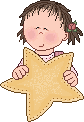       Mettre autant de fèves que de galettes en un seul voyage 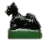 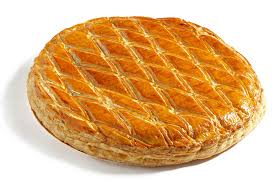 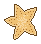      2     Mettre autant de fèves que de galettes en un seul voyage3      Mettre autant de fèves que de galettes en un seul voyage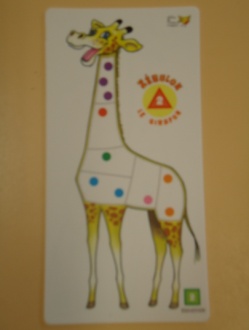 5    Mettre autant de fèves que de galettes en un seul voyage7STRUCTURER SA PENSEEUtiliser le dénombrement pour réaliser une collection d’une taille égale à la collection préposée      Mettre autant de fèves que de galettes en un seul voyage      2     Mettre autant de fèves que de galettes en un seul voyage3      Mettre autant de fèves que de galettes en un seul voyage5    Mettre autant de fèves que de galettes en un seul voyage7STRUCTURER SA PENSEEUtiliser le dénombrement pour réaliser une collection d’une taille égale à la collection préposée      Mettre autant de fèves que de galettes en un seul voyage      2     Mettre autant de fèves que de galettes en un seul voyage3      Mettre autant de fèves que de galettes en un seul voyage5    Mettre autant de fèves que de galettes en un seul voyage7